Tableaux des conversions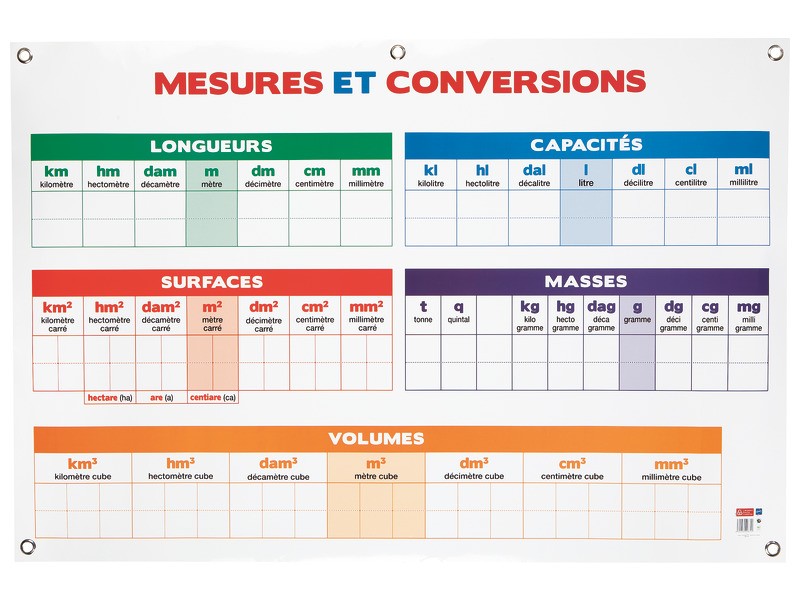 